REQUESTS AND ACKNOWLEDGEMENTS FOR THE ‘THIS IS MUHAMMAD  صلى الله عليه وسلم   ’ E-BOOKLET AND THE HAJJ E-BOOKLETVOL. 13	From the Archive of Dr Umar Azam	Manchester, UKNovember 2011Request for ebook on Muhammed (PBUH) and Hajj BookReply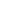 Dear Sir, Assalam Alaikum,
This is to request for the above books as per your email.at may email id.
Thankyou,


Mohammed Najib Khan
Treat yourself at a restaurant, spa, resort and much more with Rediff Deal ho jaye!........................................................................................................................................e-book and the HAJJ book by Muhammad JavadReplyYour are request to please send me these books May Allah give you the reward for all of this.regardsTahir Maqsood..............................................................request for this is muhammad and other e bookReplyassalaamu alaikumplease send the book to methank you..........................................................................RE: Request for Free BOOks/Soft copy of QuranReplyAssalamu Alaikum,  To request the THIS IS MUHAMMAD صلى الله عليه وسلم  e-book and the HAJJ book by Muhammad Javad, BOTH FREE, put in a request [please do not use a work e-mail address because delivery will fail - maximum kb allowed will be exceeded] to me at:softcopyofquran@gmail.comand I will send you these, and other resources, absolutely free, within 24 hours Insha'Allah.  Dr Umar AzamManchester, UKWWW.DR-UMAR-AZAM.COMPlease send me copies of these booksMusa Shehu - mushatatj@yahoo.co.uk.............................................................Please send me the MUHAMMAD صلى الله عليه وسلم e-book and the HAJJ book by Muhammad Javad,ReplyDr Umar Azam
Manchester, UK
WWW.DR-UMAR-AZAM.COM

Assalamu Alaikum,


Please send me the  MUHAMMAD صلى الله عليه وسلم  e-book and the HAJJ
book by Muhammad Javad,
Nazmul...................................................................................................................................Quran & Mobile - Together!ReplyThis message may not have been sent by: sales1.iqra@gmail.com  Learn more  Report phishing Email Marketing By. Sourceone - 0321 3318546 - sourceonepk@gmail.comFor Email Marketing Details Please Click Here======================================================XTHIS IS MOHAMMED S.A.W. AND HAJJ BOOKXhide details Oct 18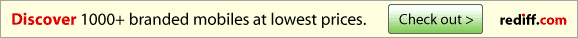 (no subject)ReplyXTHIS IS MOHAMMED S.A.W. AND HAJJ BOOKXhide details Oct 19XTHIS IS MOHAMMED S.A.W. AND HAJJ BOOKXhide details Oct 20XTHIS IS MOHAMMED S.A.W. AND HAJJ BOOKXhide details Oct 21XTHIS IS MOHAMMED S.A.W. AND HAJJ BOOKXhide details Oct 27QURAN APPLIANCESXhide details 9/11/09